 Resource 6b – sea of diamonds hexagon template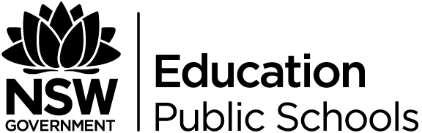 Add references in the hexagon as you read an discuss the text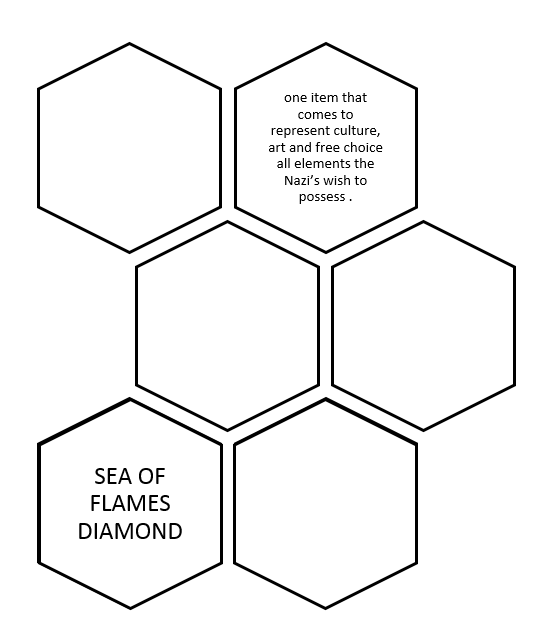 